     SOLICITUD DE CAMBIO DE TIEMPO COMPLETO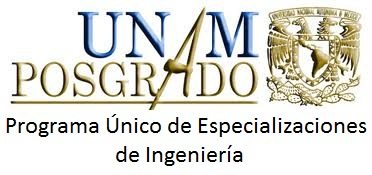                             A TIEMPO PARCIALFECHA DE SOLICITUDH. Comité AcadémicoPrograma Único de Especializaciones de IngenieríaPresentePor este conducto le solicito autorización para realizar el cambio de tiempo completo a tiempo parcial para cursar los créditos del plan de estudios en el que me encuentro inscrito, esto debido a JUSTIFICACIÓNA t e n t a m e n t eSe anexa copia de:Comprobante de inscripción a la Especialidad.Vo.Bo. Tutor________________________________Nombre y firma del alumnoNo. CuentaNombre y Clave de Plan de Estudios:Semestre Ingreso:________________________________Nombre y Firma Vo.Bo. Subcoordinador Académico de la Especialización en (área)Vo. Bo. del Presidente del SACC________________________________Nombre y firma ________________________________Nombre y Firma 